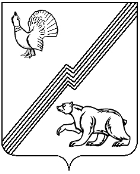 ДУМА ГОРОДА ЮГОРСКАХанты-Мансийского автономного округа-ЮгрыРЕШЕНИЕот  28 ноября 2023 года                                                                                                     № 92Об исполнении мероприятий по формированию доступной среды в городе Югорске 	Рассмотрев информацию администрации города Югорска об исполнении мероприятий по формированию доступной среды,ДУМА ГОРОДА ЮГОРСКА РЕШИЛА:	1. Принять к сведению информацию администрации города Югорска об исполнении мероприятий по формированию доступной среды в городе Югорске (приложение).	2. Настоящее решение вступает в силу после его подписания.Председатель Думы города Югорска                                                  Е. Б. Комиссаренко«28» ноября 2023 года   (дата подписания)         Приложение к решению Думы города Югорскаот 28 ноября 202 3года № 92Информацияоб исполнении  мероприятий по формированию доступной среды в городе ЮгорскеПо состоянию на 01.10.2023 в городе Югорске проживают 1 305 человек с инвалидностью  (3,35% от общей численности населения города), в том числе детей-инвалидов – 202  (2,01% от общей численности детей до 18 лет). Кроме того, в доступной среде нуждаются и другие маломобильные группы населения, к которым отнесены люди преклонного возраста старше  60 лет, с временными или длительными нарушениями здоровья и функций движения, беременные женщины, люди с детскими колясками и другие.Доступная среда создает условия для свободного перемещения, комфортного функционирования, успешной реабилитации и самореализации гражданина. В широком аспекте термин «доступная среда» включает комфортную городскую инфраструктуру, доступные услуги, толерантность со стороны населения, возможность для инвалида использовать любой транспорт, обучаться, заниматься трудовой деятельностью, беспрепятственно посещать культурные, образовательные, спортивные и иные массовые учреждения.Мероприятия по формированию доступной среды в городе Югорске  осуществляются в соответствии с муниципальной программой города Югорска «Доступная среда» (далее по тексту – муниципальная программа), которая  утверждена постановлением администрации города Югорска от 30.10.2018 № 3005 «О муниципальной программе города Югорска «Доступная среда» (с изменениями от 10.10.2019 № 2184, от 16.12.2019  № 2689, от 27.10.2020 № 1577, от 21.12.2020 № 1918, от 26.04.2021 № 569-п, 1от 5.12.2021 № 2165-п, от 10.11.2022 № 2356-п, от 14.11.2022 № 2401-п). Сроки реализации муниципальной программы - 2019 – 2025 годы и на период до 2030 года.	Ответственный исполнитель муниципальной программы – управление социальной политики администрации города Югорска. Соисполнители: управление образования администрации города Югорска, управление культуры администрации города Югорска, департамент жилищно-коммунального и строительного комплекса администрации города Югорска.Цель муниципальной программы: создание условий, способствующих интеграции инвалидов в общество и повышение уровня их жизни. Муниципальная программа включает следующие основные мероприятия:Мероприятие 1. Обеспечение условий инвалидам для беспрепятственного доступа к объектам социальной инфраструктуры посредством проведения комплекса мероприятий по дооборудованию и адаптации объектов.Мероприятие 2. Обеспечение доступности предоставляемых инвалидам услуг в сфере культуры с учетом имеющихся у них нарушений.Мероприятие 3. Обеспечение доступности предоставляемых инвалидам услуг с учетом имеющихся у них нарушений, в том числе для получения детьми-инвалидами качественного образования.Всего на исполнение муниципальной программы в 2023 году утверждено в бюджете города Югорска 1 130,00 тыс. рублей, в том числе:На реализацию мероприятия 1 – 1 046,70 тыс. рублей, в том числе:- на проведение мероприятий по дооборудованию жилых помещений и имущества многоквартирных домов, в которых проживают инвалиды, с целью их приспособления к потребностям – 500,00 тыс. рублей;- на дооборудование и адаптацию объектов для беспрепятственного доступа инвалидов муниципальных учреждений культуры – 72,60 тыс. рублей;на дооборудование и адаптацию объектов с учетом потребностей инвалидов муниципальных учреждений образования – 474,10 тыс. рублей.2. На реализацию мероприятия 2 – 66,40 тыс. рублей, в том числе:- на оснащение учреждений культуры современным специальным оборудованием с целью обеспечения доступности услуг учреждений для  инвалидов по зрению, слуху, с нарушением функций опорно-двигательного аппарата, интеллектуальными расстройствами – 66,40 тыс. рублей. 3. На реализацию мероприятия 3 – 16,90 тыс. рублей, в том числе:- на повышение доступности предоставляемых инвалидам услуг с учетом имеющихся у них нарушений, в том числе для получения детьми-инвалидами качественного образования – 16,90 тыс. рублей.Кассовое исполнение на 01.10.2023 составило  1 129,90 тыс. рублей (100%),  в том числе средства бюджета города Югорска – 1 129,90  тыс. рублей (100% от плана).Целевые показатели муниципальной программы  на 2023 год:1. Количество объектов социальной инфраструктуры, в которых проведен  комплекс мероприятий по дооборудованию, адаптации объекта в соответствии с требованиями доступности,   7 единиц (исполнение – 7 ед.).2. Увеличение числа пользователей с ограничениями жизнедеятельности в муниципальных библиотеках до 253 человек (исполнение - 251 чел.).3. Сохранение доли детей инвалидов, обучающихся в общеобразовательных учреждениях, в общей численности детей-инвалидов, не имеющих противопоказаний к обучению на уровне 100% (исполнение 100%).4. Увеличение доли образовательных учреждений, в которых сформирована универсальная безбарьерная среда, позволяющая обеспечить совместное обучение инвалидов и лиц, не имеющих нарушений развития, в общем количестве учреждений до 33% (исполнение - 33%).5. Увеличение количества детей с ограничениями жизнедеятельности, занимающимися  в детской школе искусств, до 16 человек (исполнение – 14 чел.).В рамках реализации мероприятия 1 муниципальной программы в 2023 году выполнено следующее:1. Продолжена работа по обследованию жилья инвалидов в целях его приспособления. За  текущий период 2023 года  обследовано 18 жилых помещений и объектов общего имущества в многоквартирных домах (всего с 2016 года – 779). В многоквартирных жилых домах в городе Югорске доступность для маломобильных категорий населений обеспечена только в домах, имеющих лифты. В остальных многоквартирных домах доступность обеспечена,  в основном, только на крыльцо (входные пандусы с поручнями). Во многих случаях доступность, даже до квартиры на первом этаже, обеспечить технически невозможно даже за счет подъемников, так как при разработке конструктива таких зданий доступность  для инвалидов не учитывалась.По результатам обследований, проведенных в 2023 году,   комиссия установила, что 9 жилых помещений и объектов общедомового имущества в многоквартирных домах необходимо приспосабливать для нужд инвалидов. Из них по 6 жилым помещениям инвалидов и (или) общему имуществу в многоквартирных домах, в которых проживают инвалиды, сделан вывод о наличии технической возможности для приспособления без изменения существующих несущих и ограждающих конструкций многоквартирного дома. Эти объекты включены в план мероприятий по приспособлению для нужд инвалидов (далее – План) со сроком реализации – 2024 год (100%). В отношении 3 жилых помещений и (или) объектов общедомового имущества в многоквартирных домах сделан вывод об отсутствии технической возможности для приспособления без изменения существующих несущих и ограждающих конструкций многоквартирного дома (части дома) путем осуществления его реконструкции или капитального ремонта. По указанным жилым помещениям принято решение о признании жилого помещения инвалида в установленном законодательством Российской Федерации порядке непригодным для проживания инвалида.С целью обеспечения условий доступности проживания инвалидов, в том числе, когда невозможно обеспечить беспрепятственный доступ инвалида к жилому помещению, в котором он проживает, бюджетным учреждением Ханты – Мансийского автономного округа – Югры «Югорский комплексный центр социального обслуживания населения» в пункте проката технических средств реабилитации предоставляется мобильное лестничное подъемное устройство «Ступенькоход», используемое  при спуске и подъеме по лестничным маршам.По состоянию на 20.09.2023, в городе Югорске введены в эксплуатацию 2 (два) многоквартирных жилых дома, общей площадью 9082,88 метров: ул. Мира, д.57/а и ул. Чкалова, д.7/2. Дома обеспечены наличием доступной среды для маломобильных групп населения.2. В целях создания условий беспрепятственного выхода из квартиры для инвалидов и детей-инвалидов,  в соответствии с Планом департаментом жилищно-коммунального и строительного комплекса администрации города Югорска в текущем году выполнены следующие мероприятия: 1) Выполнение работ по обустройству общего имущества многоквартирных жилых домов для обеспечения доступности маломобильных групп населения в городе Югорске, в том числе:- монтаж откидного металлического пандуса для маломобильных групп населения в подъезде 6 жилого дома №1 по ул. Дружбы Народов; - монтаж откидного металлического пандуса для маломобильных групп населения в подъезде №4 жилого дома №8  по ул. Мира и металлического пандуса на крыльце; - установка дополнительных перил на лестничных маршах до 3-его этажа в подъезде №3 жилого дома №19 по ул. Мичурина;-установка дополнительных перил на лестничных маршах между 1 м и 2м этажом в подъезде №1 жилого дома №1 по ул. Никольская. Также управляющей компанией установлены  перила на выходе из подъезда  дома по ул. Менделеева 43 – 4.2) Выполнение работ по обеспечению беспрепятственного доступа для маломобильных групп населения к объектам социальной инфраструктуры (ул. 40 лет Победы, д.3А) в городе Югорске (ремонт тротуарных дорожек с понижением).3) Выполнение работ по обеспечению беспрепятственного доступа для маломобильных групп населения к объектам социальной инфраструктуры (ул. Толстого, д.8) в городе Югорске   (ремонт тротуарных дорожек с понижением).Кроме того, за счет исполнения муниципальной программы «Автомобильные дороги, транспорт и городская среда» в 2023 году при проведении  благоустройства  пешеходных зон (пешеходных тротуаров) выполнены  работы по понижению угла наклона тротуарного съезда:- ул. Механизаторов (от ул. Ленина до жилого дома №12 по ул. Механизаторов) в городе Югорске;- ул. Южная в сторону ул. Вавилова;- ул. Транспортная;- ул. Мичурина (от ул. Труда в сторону ул. Советская);- проезд №64  (пер. Калинина);- ул. Нововятская (от жилого дома №1 до перекрестка ул. Энтузиастов – ул. Спортивная);- ул. Студенческая (возле «ФСК») и участок от ул. Попова, д.8 до площади «Самолет ЯК-40»;- ул. Арантурская;- ул. Агиришская;- ул. Мичурина (от пер. Ясный до ул. Советская);- ул. Калинина (от жилого дома №54 до улицы Механизаторов);- ул. Механизаторов (от жилого дома №10 до жилого дома №12);- ул. Ленина, 22А, ул. Спортивная, 2А, ул. Ленина, 12;- муниципальное бюджетное образовательное учреждение «СОШ №5» до муниципальное бюджетное учреждение дополнительного образования «Детская школа искусств»;- ул. Южная (от существующего тротуара до ул. Кондинская).Для обеспечения беспрепятственного доступа инвалидов и других маломобильных групп населения к объектам общественного пользования в течение 2023 года выполнено:- ремонт покрытия пандуса и оборудования (платформ подъемных для инвалидов) в подземном переходе в городе Югорске; - устройство пандуса и лестницы по объекту Парк по улице Менделеева в г. Югорске;- устройство перильного дорожного ограждения по ул. Арантурская в городе Югорске;- монтаж устройств звукового сопровождения на светофорных объектах в городе Югорске.На всех вновь вводимых объектах предусматриваются парковочные места для инвалидов. В 2022 году был установлен теплый остановочный павильон на остановочном пункте «Ж/Д вокзал», с розетками для зарядных устройств и беспрепятственным доступом людей с ограниченными возможностями, что позволяет комфортно ожидать маршрутный транспорт. Аналогичные остановочные павильоны установлены в 2023 году на остановочном пункте «МФЦ» и «Ж/Д вокзал» в противоположном направлении. Перевозчик ООО «Русское» модернизировал автомобильный парк новыми автобусам в количестве 5 шт., с низким уровнем пола в салоне у задней двери, широким задним дверным проемом, просторной накопительной площадкой, оборудован механической аппарелью, позволяющей беспрепятственно передвигаться маломобильным людям.  3. Проведено дооборудование и адаптация объектов с учетом потребностей инвалидов муниципальных учреждений образования: установлены  пристенные поручни (по периметру вдоль коридоров) в муниципальном бюджетном образовательном учреждении «Лицей им. Г.Ф. Атякшева», тактильно-звуковые таблички с информацией о кабинетах, мнемосхема этажей 1, 2, 3 этаж, индукционная система переносная, светодиодное табло в муниципальном бюджетном учреждении «Детско-юношеский центр «Прометей».Кроме этого, образовательными учреждениями в текущем году проведены следующие мероприятия по повышению уровня доступности для инвалидов и других маломобильных групп населения образовательных объектов :1) в дошкольных группах муниципального бюджетного образовательного учреждения  «Лицей им. Г.Ф. Атякшева» установлен монитор на первом этаже;2) в муниципальном автономном дошкольном образовательном учреждении  «Детский сад «Снегурочка» приобретено табло «Бегущая строка», светящийся набор для слабовидящих;3) в дошкольных группах  муниципальном бюджетном образовательном учреждении «Средняя общеобразовательная школа № 2» приобретены мнемосхемы этажей;4) в муниципальном бюджетном образовательном учреждении «Средняя общеобразовательная школа № 2» приобретены мнемосхемы этажей и табло «Бегущая строка»;5) в дошкольных группах муниципального бюджетного образовательного учреждения  «Гимназия» приобретена и установлена предупреждающая тактильная полоса, расположенная у входа в здание, на лестничных маршах; 6) в муниципальном бюджетном образовательном учреждении «Гимназия» обновлены тактильные пиктограммы на лестничных пролётах этажей, приобретено табло «Бегущая строка»;7) в муниципальном бюджетном образовательном учреждении «Средняя общеобразовательная школа № 5», в том числе в мкр. Югорск-2, приобретены индукционные системы для слабослышащих, локальная индукционная петля; 8) в муниципальном бюджетном образовательном учреждении «Средняя общеобразовательная школа № 6» приобретено кресло-коляска, пристенный опорный поручень, мониторы (телевизоры) на этажах, звуковое расписание в холле, зеркало поворотное травмобезопасное в санузел, веб-камера на гибкой ноге с микрофоном;9) в муниципальном автономном дошкольном образовательном учреждении «Детский сад «Гусельки» приобретена портативная индукционная система;10) в муниципальном автономном дошкольном образовательном учреждении «Детский сад «Радуга» до конца 2023 года запланировано приобретение индукционной системы для слабослышащих.Во всех муниципальных образовательных учреждениях обеспечено функционирование: психолого-педагогических консилиумов, центров психолого-педагогической, медицинской и социальной помощи, служб ранней помощи, что позволяет обеспечить своевременное создание оптимальных условий обучения, развития, социализации и адаптации обучающихся с ограниченными возможностями здоровья и инвалидностью посредством психолого-педагогического сопровождения, а также оказать необходимую помощь их родителям. 4. Проведено дооборудование  объектов для беспрепятственного доступа инвалидов муниципальных учреждений культуры: приобретены указатели напольные тактильные с конусами в линейном порядке, клей двухкомпонентный для тактильных напольных указателей. Указатели в количестве 40 штук установлены в муниципальном автономном учреждении «ЦК «Югра-презент». Также установлены противоскользящие накладки на ступени крыльца здания муниципального бюджетного учреждения «Музей истории и этнографии».Кроме того, в 2023 году за счет средств учреждения приобретены и установлены в муниципальном бюджетном учреждении дополнительного образования «Детская школа искусств» по адресу г. Югорск, ул. 40 лет Победы, д. 12 пандус откидной и кнопка вызова помощи.5. Муниципальными учреждениями обеспечена актуализация на публичном уровне Территориальной информационной системы Югры (ТИС-Югры) информации о доступности учреждений, зданий для маломобильных групп населения. Паспорта доступности муниципальных объектов находятся в актуальном состоянии.6. На сайте администрации города Югорска размещена информация о количестве сервисов (услуг), способствующих повышению комфортности жизни маломобильных групп населения, Перечень социальных объектов в приоритетных сферах жизнедеятельности инвалидов и маломобильных групп населения, Реестр  жилых домов, находящихся в управлении ТСЖ, ТСН, управляющих компаний,  оборудованных пандусами и поручнями.	7. Официальные сайты муниципальных учреждений адаптированы  для лиц с нарушением зрения (слабовидящих).Одной из основных задач учреждений культуры является создание условий по реабилитации и абилитации  людей с инвалидностью, расстройствами аутистического спектра, другими ментальными нарушениями, создания условий для реализации творческого потенциала, более широкого доступа к культурным ценностям, современным информационным технологиям, формирование активной жизненной позиции в условиях современного общества. В рамках реализации мероприятия 2 муниципальной программы для  обеспечения  доступности предоставляемых инвалидам услуг в сфере культуры с учетом имеющихся у них нарушений приобретены музыкальные инструменты глюкофоны, а также рабочие столы (парты) для инвалидов и детей с детским церебральным параличом, предназначенных для организации учебных и развивающих занятий по адаптированной общеразвивающей программы «Слово. Музыка. Движение».Кроме того, в Музей истории этнографии в 2023 году в рамках национального проекта «Культура» приобрели оборудование:- стол интерактивный с подъемным механизмом для предоставления услуг инвалидам с нарушением опорно-двигательного аппарата;- интерактивная песочница для проведения занятий с детьми, имеющими ментальные нарушения развития;- комплекты оборудования «Радиогид», «Аудиогид»  для проведения экскурсий людям с ограниченными возможностями по слуху.В учреждениях культуры реализуются пять проектов для людей с инвалидностью: «Остров доброты», «Солнечный круг», «Мой особенный доступный театр», «Дружелюбный музей», «Дорогою Добра» и четыре программы: «Чудеса в ладошках», «Музыка.Движение.Слово» - дополнительные общеразвивающие программы в области искусства; «Вместе мы сможем больше» (библиотека), «Доктор Клоун» (Югра-презент)  направленные на оказание комплексной помощи в реабилитации и абилитации людей с инвалидностью, расстройствами аутистического спектра, другими ментальными нарушениями. На базе Центра культуры «Югра – презент» действуют три любительских объединения по работе с детьми и людьми с ограниченными возможностями здоровья, расстройствами аутистического спектра и другими ментальными нарушениями:- студия творческого развития «Творчество для всех» для детей с расстройствами аутистического спектра посещают 7 человек с ограниченными возможностями здоровья. Индивидуальное развитие продуктивных видов деятельности, реализуется с 2017 года и проходит на базе мкр. Югорск-2, д. 11.  - любительское объединение «Солнце в каждом» создано с целью совместного проведения досуга,  по развитию общественной и творческой активности родителей и детей, посещают 28 человек с инвалидностью. Реализуется с 2017 года.- «Фабрика интересов» для людей среднего и старшего возраста аутистического спектра с ментальными нарушениями, посещают 12 инвалидов. Основные направления деятельности - творческая, познавательная, реализуется с 2021 года.Любительские объединения осуществляет свою деятельность на бесплатной основе.За счет субсидии за победу в конкурсе  Фонда президентских грантов с проектом «Ритм+Движение=Преодоление» в размере 950 тысяч рублей, полученной в 2022 году,  в Детской школе искусств оборудована сенсорная комната «Космический путь» и приобретены кресла-мешки, сенсорные панели, одеяло «Совы» и развивающие игрушки. Сенсорную комнату посещают 12 детей и подростков 5-18 лет с ограниченными возможностями здоровья и расстройство аутистического спектра и 15 инвалидов старше 18 лет с ментальными нарушениями.Комната предназначена для нормализации психоэмоционального состояния детей, сенсорной интеграции, переключения между блоками развивающих и коррекционных занятий.В 2023 году преподаватели Детской школы искусств представили опыт работы об успешной реализации проекта «Ритм+движение=Преодоление» на круглом столе «Инклюзивная культура: приоритеты и перспективы» организованном при поддержке Министерства культуры Российской Федерации. С сентября 2023 года в Детской школе искусств введена адаптированная дополнительная предпрофессиональная программа в области искусств  «Живопись», на сегодняшний день по данной программе занимаются 3 ребенка с инвалидностью.В декабре 2023 года в Центре культуры «Югра-презент» пройдет гала-концерт открытого фестиваля-конкурса для людей с ограниченными возможностями здоровья «Когда мои друзья со мной».Учреждения культуры взаимодействуют с учреждениями, занимающимися проблемами людей с ограниченными возможностями: реабилитационным центром для детей с ограниченными возможностями здоровья, бюджетным учреждением Ханты - Мансийского автономного округа  – Югры «Югорский комплексный центр социального обслуживания населения», общественной организацией инвалидов города Югорска.    Показателем создания доступной среды в городе является возможность обеспечение доступа инвалидов к образовательным услугам. В 2023 году в рамках выполнения мероприятия 3 по повышению уровня доступности образовательных услуг приобретено учебное место для детей с нарушениями опорно - двигательного аппарата (парта с регулировкой высоты и уровня наклона) в муниципальное бюджетное учреждение дополнительного образования «Детско-юношеский центр «Прометей».Кроме того, образовательными учреждениями для повышения  доступности услуг для инвалидов проведены следующие мероприятия:1) в дошкольных группах муниципального бюджетного образовательного учреждения «Средняя общеобразовательная школа № 6» приобретен программно-дидактический  комплекс «Мерси Плюс 2», игра развивающая «Улитка», аппаратно-программный комплекс «Стабиломер»,  обучающий комплект книг с Волшебным карандашом; 2) в муниципальном бюджетном образовательном учреждении «Лицей им. Г.Ф. Атякшева» приобретено оборудование в кабинет для обучающихся ресурсного класса, имеющих расстройства аутистического спектра;3) в муниципальном автономном дошкольном образовательном учреждении «Детский сад «Радуга» до конца 2023 года запланировано приобретение игрового и реабилитационного оборудования (обучающий набор игр для детей с аутизмом), пособия для детей с нарушениями зрения.Целенаправленная работа по привлечению инвалидов к занятиям спортом по направлению адаптивная физическая культура ведется в двух учреждениях: муниципальное бюджетное учреждение спортивная школа «Центр Югорского спорта»  и бюджетное учреждение дополнительного образования спортивная школа «Центр адаптивного спорта Югры». Заключены соглашения о сотрудничестве и взаимодействии между спортивными учреждениями, Центром социализации и реабилитации для инвалидов «Веста», бюджетным учреждением Ханты – Мансийского автономного округа -Югры «Югорский комплексный центр социального обслуживания населения». Осуществляет свою деятельность аккредитованное Региональное отделение общероссийской общественной организации «Всероссийская федерация спорта лиц с интеллектуальными нарушениями» (далее – Федерация). Основным направлением деятельности Федерации является подготовка сборных команд Югры по спорту лиц с интеллектуальными нарушениями с целью последующего участия на всероссийских и международных аренах.Учреждения спорта оснащены всем необходимым оборудованием для занятий людей с ограниченными возможностями.  Зачисление производится на основе заключения договора между родителями (законными представителями, опекунами) детей - инвалидов и взрослых или самостоятельно (не лишенными дееспособности) инвалидами. Занятия по предоставлению платных услуг для данной категории граждан составляет 50% от стоимости занятий при наличии подтверждающего документа. В учреждениях разработаны и реализуются 13 программ физкультурно-оздоровительной направленности, 107 человек с инвалидностью и ограниченными возможностями здоровья прошли реабилитацию по ним. При реализации программ  используются средства и методы адаптивной физической культуры с использованием элементов различных видов спорта (легкая атлетика, плавание и др.) и учитываются особенности нозологии занимающегося. Реализация данных программ направлены на физическое развитие и физическое воспитание лиц с ограниченными возможностями здоровья, в том числе инвалидов, а также получение ими основных теоретических знаний и практических умений в сфере адаптивной физической культуры и адаптивного спорта.Ежегодно в рамках реализации мероприятий для людей с инвалидностью, посвященных «Декаде инвалида» и межведомственного взаимодействия проводятся физкультурно-оздоровительные и спортивные мероприятия. Так, план физкультурно-оздоровительных мероприятий 2022-2023 год совместно с бюджетным учреждением Ханты – Мансийского автономного округа - Югры «Югорский комплексный центр социального обслуживания населения», Центром социализации и реабилитации для инвалидов «Веста» включал следующие мероприятия: «Веселые старты», «Сегодня праздник Ваш, мужчины!», военно-спортивная эстафета, «А ну-ка, девушки!», Открытое занятие по плаванию, День аутиста, спортивно-оздоровительное мероприятие «Путешествие по станциям», посвященное неделе физической культуры – эстафета до 18 лет, Всемирный день скандинавской ходьбы, турнир по бочче, соревнования по дартсу, открытое занятие по программе «Лыжи мечты. Ролики», Спартакиада «Жизнь-игра», внедрение адаптивных настольных спортивных игр. В 2023 году в рамках мероприятий, посвященных Дню физкультурника, был проведен Мини фестиваль ГТО для людей с ограниченными возможностями, адаптивная баскетбольная игра «33» среди лиц с ограниченными возможностями. В текущем периоде 2023 года проведено 18 мероприятий, в которых приняли участие 379 человек с ограниченными возможностями здоровья, а 26 спортсменов с инвалидностью участвовали во Всероссийских соревнованиях.С 2018 года на базе Центра Югорского спорта функционирует муниципальный центр тестирования Всероссийского физкультурно-спортивного комплекса «ГТО» по подготовке и приему нормативов комплекса. С 2020 года организован прием нормативов ГТО среди людей с ограниченными возможностями. Нормативы тестов ГТО среди людей с инвалидностью были выполнены 11 чел.  в возрастных категориях от 9 до 59 лет. В 2023 году 10 спортсменам бюджетного учреждения дополнительного образования спортивная школа «Центр адаптивного спорта Югры», проживающим в г. Югорске,  присвоены спортивные разряды и звания.По направлению информационно-просветительская деятельность на официальном сайте Центра Югорского спорта создан раздел по адаптивному спорту http://sport-yugorsk.ru/adaptivnyy-sport/  с размещением информации о тренерском составе, условиях зачисления, расписания занятий, комплексному сопровождению детей с расстройством аутистического спектра, доступной среде на объекте, а также комплексы общеразвивающих упражнений.К решению задач по повышению качества жизни граждан с разными формами инвалидности привлекаются и социально ориентированные  организации города.  Так, на базе автономной некоммерческой организации социального обслуживания населения «Верь в себя»  инвалидам, в том числе с ментальными нарушениями, обеспечены равные со всеми гражданами возможности в реализации права на труд. Всего было трудоустроено 58 человек с ограниченными возможностями здоровья. Для организации рабочих мест появилась идея «Инклюзивные мастерские «Доброделки». Рабочие места организованы в 4 мастерских: ткацкая мастерская «Светлица», мастерская по лозоплетению «Лукошко», гончарная мастерская «Глазурь», швейная мастерская «ReШить». На данный момент открыта еще одна мастерская «Стружкин» по изготовлению предметов интерьера и декоративных вещей. Люди с ОВЗ под руководством мастеров изготавливают сувенирную продукцию: - это национальные чумы, шкатулки, магниты, кружки, декоративные вещи: плетеные из лозы корзиночки, половики, салфетки, шопперы, сумки. Организации выделено место в торгово-развлекательном центре  «Лайнер» и есть возможность реализовывать продукцию, сделанную руками людей с инвалидностью, кроме того организация всегда активно принимаем участие в городских ярмарках. Люди имеют возможность реализовать себя, чувствуют себя нужными, востребованными в обществе, что помогает им преодолеть социальную изолированность.Для совершенствования условий и качества жизни граждан с ограниченными возможностями здоровья члены общественных организаций инвалидов  привлекаются  в  общественной  приёмке выполненных работ по благоустройству города, оценивая их соответствие реальным запросам маломобильных групп населения. В городе Югорске создан Координационный совет по делам инвалидов при администрации города Югорска, являющийся совещательным  органом, созданным в целях обеспечения взаимодействия органов власти,   организаций и  общественных объединений города Югорска  при рассмотрении вопросов, связанных с решением проблем инвалидности и инвалидов. В состав Координационного совета входят представители общественных организаций инвалидов города Югорска.В августе текущего года с участием представителей общественной организации инвалидов, Общественного совета города Югорска создана рабочая группа по обеспечению условий доступности объектов и услуг, жилых помещений и общего имущества в многоквартирных домах, созданию безбарьерной среды для инвалидов и других маломобильных групп населения. Рабочая группа является совещательным органом, образованным для обеспечения взаимодействия  органов местного самоуправления города Югорска, общественных объединений, организаций и учреждений независимо от форм собственности  при рассмотрении вопросов, связанных с созданием безбарьерной среды в городе Югорске и приспособлением жилых помещений и общего имущества в многоквартирных домах с учетом потребностей инвалидов и других маломобильных групп населения.В целях выявления уровня развития доступной среды для людей с ограниченными возможностями здоровья проводятся анкетирование и опросы среди людей с инвалидностью, получающих услуги в учреждениях города. Опрошенные  отмечают, что основные проблемы и трудности инвалидов и маломобильных групп населения связаны с перемещением по городу, а также сложностями с входом/выходом из многоквартирных домов (неприспособленность тротуаров и пешеходных дорожек во дворах, отсутствие пандусов, отсутствие лифта, узкие дверные проходы и пр.). Следуя принципу непрерывности маршрута на тех территориях, где людям приходится бывать наиболее часто, на 2024 год запланированы мероприятия по адаптации улично-дорожной инфраструктуры  центра города в соответствии с потребностями для людей с инвалидностью и другими маломобильными группами населения, работы по приспособлению жилых помещений и (или) общего имущества в многоквартирных домах, в которых проживают инвалиды, в соответствии с их потребностями (пандусы, поручни, расширение дверных проемов, оборудование парковочных мест во дворе многоквартирного дома), дооборудование муниципальных учреждений образования и культуры. 